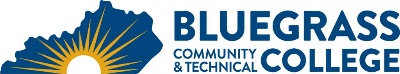 Program Coordinator: Melinda Greenlese	E-mail:  Melinda.greenlese@kctcs.edu		Phone:  859-246-6734Program Website: https://bluegrass.kctcs.edu/education-training/program-finder/nursing.aspx Student Name:		Student ID: Students need to be at KCTCS placement levels for all coursesNote:  25% of Total Program Credit Hours must be earned at Bluegrass Community and Technical College.Advisor Name:	Advisor Signature: _________________________________________Student Name:	Student Signature: ________________________________________Pre-Admission Requirements (if applicable)Pre-Admission Requirements (if applicable)Pre-Admission Requirements (if applicable)Pre-Admission Requirements (if applicable)Pre-Admission Requirements (if applicable)CreditsTermGradePrereqs/NotesBLS card (CPR) from American Heart Association (CPR 100)1Current unexpired American Heart Association BLS card NAA 1003Within past 3 years, or equivalent, or active status on Nurse Aide RegistryDigital Literacy (CIT 105)3Or other as defined by KCTCSFirst SemesterCreditsTermGradePrereqs/NotesBIO 1354Or Bio 139 (bio 137 is prereq and must be taken prior to bio 139.  Credits earned in BIO 135 or BIO 139 must be less than 3 years old. Must be completed prior to second semester.AHS100 Human Growth & Development2Or PSY 110 and PSY 223. Must be completed prior to second semester.NPN100 Intro to Nursing & Health Care System 2NPN105 Development of the Care Giver Role 6NPN110 Pharmacology I2Total Semester Credit Hours16Second SemesterCreditsTermGradePrereqs/NotesNPN201 Child Bearing Family3NPN125 Mental Health Nursing3NPN130 Pharmacology II3NPN135 Introduction to Health Deviations6Total Semester Credit Hours15Third SemesterCreditsTermGradePrereqs/NotesENG 1013Or Oral Communication (COM 181 or 252) Must be completed prior to graduation.NPN200 Med/Surg I5NPN205 Med/Surg II5NPN215 Nursing Trends & Issues1NPN210 Clinical Practicum4Total Semester Credit Hours18Total Credential Hours56Special Instructions:A Letter grade of “C” or higher is required for all courses used for the Practical Nursing diploma. Each course must be taken within the semester in which it is listed.Successful completion of each course in each semester is required before one may progress to the next semester of the program.  Semester 1 courses are pre-requisites for semester 2 courses.  Semester 2 courses are prerequisites for semester 3 courses.Failure to complete the delineated courses in sequence will result in dismissal from the program.As a selective admissions program students must attend a pre-admission conference and submit a complete application packet prior to the published deadline.  See web site for details.Appointments with the Pre-Nursing Advisor may be made at https://bluegrass.kctcs.edu/nursing/pre-nursing_advising.aspxCourse Rotation Schedule (if applicable)Course Rotation Schedule (if applicable)This is a full-time selective admissions program.  Students are selected for the program in spring and fall.  All courses are offered both spring and fall semesters.  No nursing classes are offered in the summer.